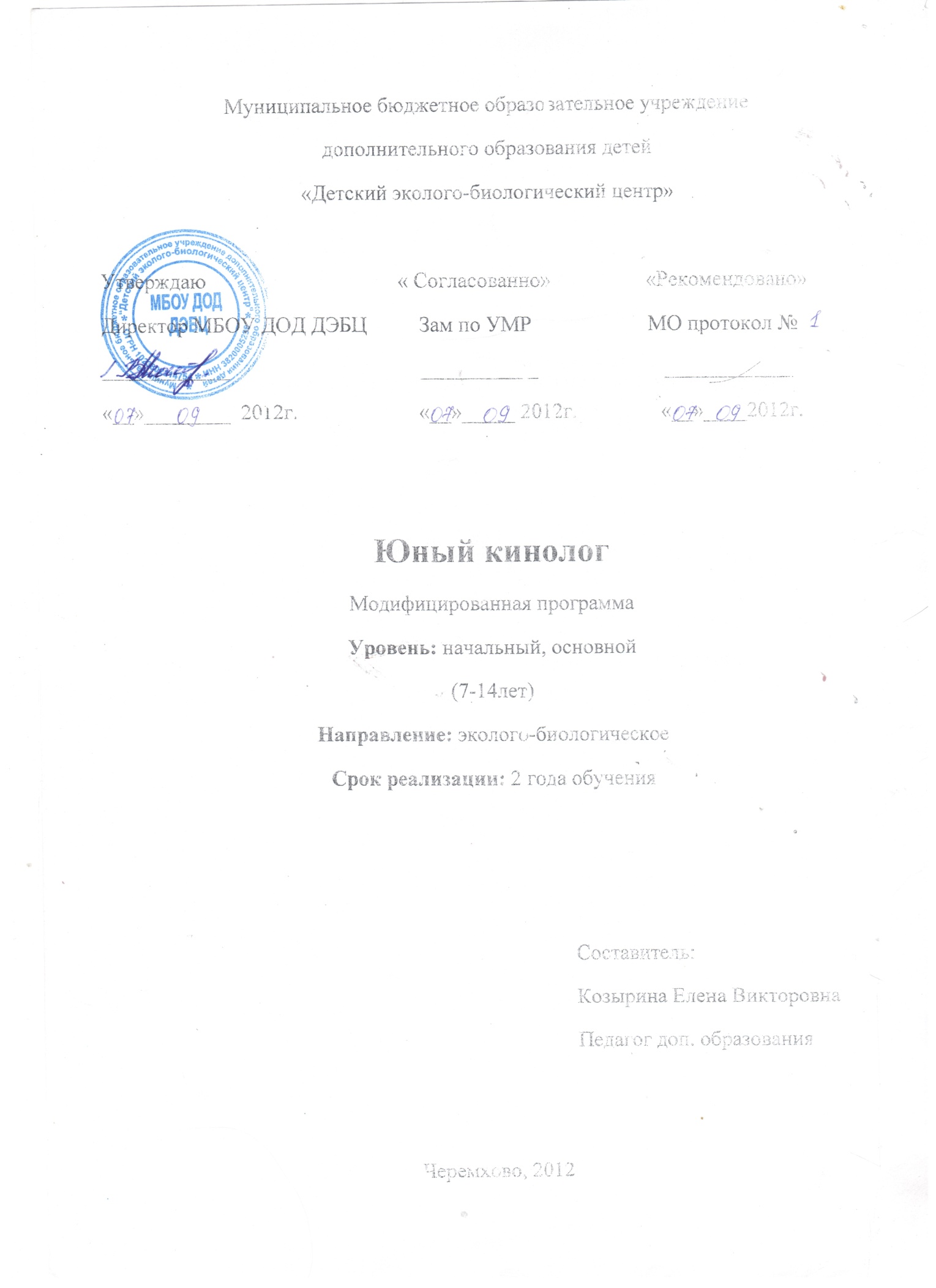 Пояснительная запискаПрограмма дополнительного образования «юный кинолог » предназначена для детей 7-14 лет, интересующихся собаководством, и носит обучающий характер. Настоящая  программа «юный кинолог »   направлена на ознакомление учащихся с основами современной кинологической науки; с современными теориями происхождения и одомашнивания собаки, а также раскрывает учащимся все многообразие пород, дает представление об экстерьере,  конституции и воспитании собак. Данная  программа способствует созданию условий для социального, культурного и профессионального самоопределения детей. Обеспечению их эмоционального благополучия, а также способствует формированию активной гражданской позиции и патриотической культуры. Создает информационную основу для знакомства с профессиями в сфере кинологии (кинолог, инструктор по дрессировке, проводник служебно-розыскной собаки, эксперт по экстерьеру, хэндлер и т.д.) Актуальность. В наше время очень много брошенных собак, за частую люди приобретая животное не понимают какая ответственность ложится на их плечи. Подбирают не подходящую для себя и семьи породу. Не знают правила обучения животного, что в дельнейшем приводит к серьезным проблемам. Для чтобы этого избежать нужно детей приобщать к кинологии со школы давать детям представление о воспитании, содержании  собак. 	Цель программы: формирование у обучающихся современных представлений о кинологии, дрессировки и содержании собак. Задачи программы:Образовательные1.Формирование у обучающихся базовых представлений о современной кинологии.2.Формирование личностной культуры подростков, основанное на постепенном погружении в окружающую социальную кинологическую  среду.3.Формирование  у детей способности применять полученные в процессе освоения программы знания на практике и  дальнейшего обучения по программе «юный кинолог».Развивающие:1.Развить навыки по уходу за животными .2.Развить навыки самообучения, умения анализировать, систематизировать и обобщать. 3.Развивать память, мышление, воображение в процессе наблюдения.Воспитательные:1.Воспитать ответственность,2. Уважительное и бережное отношение к животным.3.Патреотизм.Сроки реализации. Программа рассчитана на 2 года обучения и предназначена  для детей от 7 до 14 лет.  Первый год – 144 часа, из них теоретических 42 часов и практических 102часов. Второй год-144часа, из них42 часа  теоретических и 102 практических.Формы и режимы занятий.Занятия в группах проводятся два раза в неделю одно занятии рассчитано на два академических часа.Занятия проходят в форме:1.экскурсии - коллективный поход в целях осмотра, знакомства, с чем либо. Обогащает чувственные восприятия и наглядные представления.2.Бесседы - диалог с детьми на определённую тему.3.Лекции – устное изложение какой-либо темы.4.Практические занятия - используются при изучении освоения ряда специальных методик, таких как изучение шерстного покрова на животных разных пород и видов.5. Наблюдение.6. Написание рефератов, исследовательских работ.7.Традиционные формы работы - конкурсы, турниры, викторины, путешествия, экологические задачи.Ожидаемые результатыПервого года обученияУчащиеся должны знать:1. История одомашнивания  собак2.. Понятие кинологии.3. Как правильно выбрать и воспитать щенка4. Содержание собак, оказание первой помощи. 5.. Породы  собак. 6. Основы дрессировки собак.7.Правила техники безопасности при работе с животными.Учащийся должен уметь:1.Наблюдать и делать соответствующие записи. 2.Ухаживать за животными. 3.Выполнять практические и исследовательские работы. 4. Воспитать собаку.5. Определять влияние шума на организм животных. Ожидаемые результатыВторого года обученияУчащиеся должны знать:1.Что такое выставка.2.Как оформить документы на собаку.3.Характеристику кормов.4.Историю разного вида собаководства.5.Спец курс дрессировки.6.Виды агрессии.Учащийся должен уметь:1.Подготовить собаку для выставки.2. Составлять рационы для разных собак.3. Различать служебные, комнатно-декоративные и охотничьи породы собак.4. Дрессировать собаку по СКД.5. Восстановить утерянные документы на собаку.Формы подведения итогов программы:В течение учебного года проводится контроль знаний, как по программе в целом, так и по блокам с помощью игровых итоговых занятий, которые проводятся при помощи различных форм.1.Вводный контроль: знаний анкетирование и тестирование по учёту имеющихся знаний и умений.2.Промежуточный контроль: тестирование, викторины, решение ситуативных задач.3.Итоговый контроль: итоговые занятия, контрольные срезы, КВН.Тематический планПервого года обученияСодержание тем: 1 года 1.ВведениеТеория:  знакомство с работой кружка и центра в целом.Практика: Экскурсия по ДЭБЦ.2.Появление животных рядом с человекомТеория: Кинология как наука. История одомашнивания собак и кошек.Собаки и кошки в мифологии. Как защитить себя от бродячих собакПрактика: Работа с карточками, составление цепочки одомашнивания животных, конкурс рисунков «Мифические животные», Рисунок плаката 3.СобакиТеория: Классификация пород, виды окрасов, поведение собаки, выбор щенкаПрактика:  Просмотр фильма, конкурс рисунков, наблюдение за собакой, проведение теста со щенками4. Собаки и кошки Теория: Как научить собаку равнодушно относиться к кошкам. Какими болезнями могут кошки заразить собаку. Поведение кошки. Кошки и собаки в дикой природе. Практика: Игра «Мы друзья». Просмотр фильма. Наблюдение за кошкой. Работа с атласом, зарисовки диких видов кошек и собак. Итоговое: «Выставка кошек». Осенняя фенологическая экскурсия. Итоговое занятие: Викторина « домашние животные».5. Собака в домеТеория:  Использование собаки для различных целей, основы зоопсихологии Биология и анатомия собаки, кормление собак, законы РФ о домашних животных, ветеринарные требования к содержанию собак в питомниках.Практика: Изготовление газеты «Я и моя собака», работа с собакой в парке. Изготовление игрушки для собаки с учетом её характера, работа с плакатами и собаками, практическая работа с кормами «Покорми друга». Просмотр фильма, Подбор материала для макета питомника. Итоговое занятие: «Изготовление макета питомника»6.Основы ветеринарииТеория: Техника безопасности при работе с собакой. Незаразные болезни собак. Заразные болезни собак. Ветеринарный контроль здоровья собаки Травмы. Симптомы. Основные физиологические параметры собаки и способы их измерения. Формы лекарственных средств и способы их введения.Практика: Проведение инструктажа, Комплектование домашней аптечки. Изучение видео материала, оказание первой помощи собаке. Осмотр собаки, промеры собаки, практическая работа с  карточками «Лекарственные препараты». Итоговое занятие: Игра «Доктор Айболит»7. Кинологический спортТеория: История возникновения спорта с собаками. Аджилити, Зимние виды кинологического спорта, Драйленд, Дог-пуллинг, ФристайлПрактика Зимняя фенологическая экскурсия. Рисунки «катание на нартах» Викторина «я и моя собака в спорте». Конкурс фотографий «Моя собака зимой». Рисунки моя собака летом. Игра «перетягивание каната». Игра «танцы с собаками»8.Условия для дрессировкиТеория: Преобладающая  реакция в поведении собаки. Условия, усложняющие и облегчающие работу собак. Местность для дрессировки. Раздражители их роль в дрессировки. Индивидуальный подход при дрессировке собак. Типы темпераментовПрактика: Игра «Влияние раздражителя на животное». Рисунки «какая у меня собака». Составление таблицы. Изготовление буклета. Слайд презентация «Условия, усложняющие облегчающие работу собак». Составление книжки подсказки. Итоговое занятие Викторина» Условия для дрессировки».9 Подготовка к дрессировкеТеория: Возможные ошибки дрессировщика. Методы дрессировки. Ознакомление с основными правилами дрессировки.Практика: Весенняя фенологическая экскурсия, тестирование. Составление книжки подсказки. Викторина «готов лия к дрессировке собак»10. Общий курс дрессировкиТеория: Техника безопасности при работе с собаками Практика: Изучение инвентаря для дрессировки. Установка контакта дрессировщика с собакой. Приучение собаки подходить к дрессировщику. Приучение к движению рядом, садиться, стоять, ложиться.11 Продолжение общего курса дрессировки Практика: Приучение собаки к подноски предметов. Прекращение нежелательных действий у собаки. Приучение собаки к возвращению на место, к отказу от корма Показательные выступления.Тематический планВторого года обученияСодержание тем 2 года обученияВедениеТеория: Вводное занятиеПрактика: Экскурсия по ДЭБЦВыставкиТеория: Организация и проведение выставок. Виды выставок. Подготовка и показ собак на выставке. Хэндлер.Практика: Работа с карточками. Составление книжки подсказки. Просмотр фильма «Выставка собак». Игра «я хэндлер».Документы на собаку  Теория: Что такое щенячья карточка. Как получить родословную на собаку. Какие нужны документы на собаку для выезда за границу. Как  восстановить утерянные документы на собаку.Практика: Заполнение щенячьей карточки. Заполнение родословной. Игра «Подбор документов». Составление памятки.Кормление собак Теория: Характеристика кормов. Составление рациона для взрослой собаки. Составление рациона для щенка. Приготовление пищи.Практика: Работа с кормами. Составление рациона для взрослой собаки.Составление рациона для щенка. Просмотр фильма. Тестирование. Экскурсия в питомник. Итоговое занятие: Викторина « как правильно накормить собаку. Служебное собаководство Теория: История служебного собаководства Клубы служебного собаководства. Виды служебного собаководства. Служебное собаководство в ДОСААФ. Породы служебных  собак. Защитно-караульная служба. Собака поисково-спасательной службы.Практика: Слайд презентация. Слайд презентация. Изготовление газеты «Служебная собака». Просмотр фильма. Экскурсия в клуб служебного собаководства. Экскурсия в клуб служебного собаководства. Работа с плакатами и карточками. Просмотр фильма. Просмотр фильма.Охотничье собаководство Теория: История охотничьего собаководства. Клубы охотничьего собаководства. Охотничьи породы собак. Виды охотничьей  дрессировки. Первоначальная натаска Легавых. Притравка Борзых. Притравка норных собак. Охота с Лайкой.Практика: Слайд презентация. Работа с Атласами. Работа с фотоматериалом. Работа с карточками. Просмотр фильма. Итоговое занятие: Игра «охотники».Декоративное собаководствоТеория: История возникновения декоративного собаководства. Декоративные породы собак. обязательные критерии для участия в выставках для некоторых пород. Уход за декоративными породами собак. Содержание декоративных собак.Практика: Экскурсия в питомник. Слайд презентация. Работа с фотоматериалом. Конкурс фотографий «Моя собака ». Составление альбома «декоративные собаки». Изготовление домика для декоративной собаки. Выставка собак. Викторина «Мои мысли».Способы общения собак Теория: Визуальная коммуникация. Акустическая коммуникация. Запаховая коммуникация. Виды агрессии (пищевая, охотничья, игровая…). Страх. Уважение и подхалимаж.Практика: Наблюдение за собакой. Составление схемы. Ведение дневника наблюдение за собаками. Ведение дневника. Викторина «как общаются собаки».О чем думает ваша собакаТеория: Чувствительность психики. Собака и ребенок. Проблемы связанные со стрессом.Практика: общение с профессиональным кинологом. Составление схемы. Изготовление книжки подсказки. Работа с собаками. Решение проблем поведения.Специальный курс дрессировки СКДТеория: Дрессировка для защитно-караульной службы ЗКСПрактика: Составление книжки подсказки. Подготовка к дрессировке. Вспоминаем ОКД. Выборка вещей человека по запаху. Охрана вещи. Развитие у собаки недоверчивости и злобы.Дрессировка для розыскной службыПрактика: Выборка вещей по запаху человека. Поиск человека по следу. Показательные выступления.Методическое обеспечение программы первого и второго года обучения.Учебно-методические комплексы для учащихся по всем разделам программы.Методические пособия. Экстерьер и конституция собак. Российские собаки служебных пород.Видеофильмы:«Все о собаках»«Собаки от А до Я»«Среднеазиатская овчарка»«Немецкая овчарка»Слайд презентации.Энциклопедии и справочники:а)  Капилюшина Т.Е. «Энциклопедия собаководства» Изд. Эврика, 2001г.б)  Пятнев В.И. «Сборник стандартов собак». Челябинск,2000г.в)  Зубко В.Н. «Все о собаке» - М.: МНПО, Эра, 2011г.Оборудование:а) магнитная доскав) компьютерг) DVD-плеерд) ошейники, стропы шлейки поводки, апортировочные предметы, наморднике) спец костюм, рукав, фигурант.СПИСОК  ЛИТЕРАТУРЫБлохин Г.И. и др. Кинология. Учебное пособие для вузов. – М.: ООО «Издательство Скрипторий 2000», 2001Богданов Е. А. Происхождение домашних животных.- М.: 2003 г.Высоцкая. М.В.Биология живой организм.2009 г.Зверева И.В. Нестандартные уроки биологии 2007 г.Корабельников В.А. и др. Легенды и быль о собаках. Первые прирученные человеком. – М.: Просвещение, 2004Мазовер А. П. Экстерьер и породы служебных собак.- М.: Изд. Осоавиахим,2000 г.Михальская А.К. Собаки. Атлас редких пород. – М.: Издательство «КиТ», 2010Основы служебного собаководства. Сборник.- М.: ДОСААФ,2005г.Отечественные породы служебных собак/Н.Г. Андрианова, В.М. Дубровская, Т.М. Иванова и др.; Сост. В.А. Калинин. – СПб. МП «Издатель», 2004Палмер Дж. Ваша собака: Пер с англ./Предисл. В.Е. Соколова. – М.: Мир, 2003Пятнев Е. В. Сборник стандартов собак. Челябинск, 2000 г.Собаки мира. Энциклопедия. – М.: ООО «Издательство Астрель», 2000Литература для детейБогданов Е. А. Происхождение домашних животных,- м.: 2003 г.Зубко В. Н. Все о собаках.- М.: МНПО «Эра», 2007 г.Мазовер А. П. Экстерьер и породы служебных собак.- М.: ДОСААФ, 2000 г.Никулина Е. Н. Декоративные собаки.- М.: Лесн. Пром., 2002 г.Палмер Дж. Ваша собака: Пер. с англ./Предисл. В.Е. Соколова. – М.: Мир, 2003Пятнев В. И. Сборник стандартов пород собак.- Челябинск, 2000 г.Высоцкая. М.В.Биология живой организм.2009 г.Зверева И.В. Нестандартные уроки биологии 2007 г.№Тема блокаТеория Практика Всего часов1Введение 1122Появление животных рядом с человеком. 4483Собаки 4484 Собаки и кошки 4	10145Собака в доме 711186Основы ветеринарии 810187 Кинологический спорт59148Условия для дрессировки48129Подготовка к дрессировке461010Общий курс дрессировки1212211Продолжение общего курса дрессировки181812итого42102144№Тема блокаТеория Практика Всего часов1Введение 1122Выставки 4483Документы на собаку4484Кормление собак4	10145Служебное собаководство  711186Охотничье собаководство 810187Декоративное собаководство59148Способы общения собак48129О чем думает ваша собака461010Специальный курс дрессировки СКД1212211Дрессировка для розыскной службы181812итого42102144